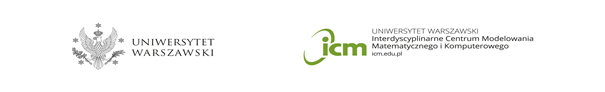 kurs Omics Data Science – Bioinformatyka i analiza wielkoskalowych danych biomedycznych Jednostka: Uniwersytet Warszawski, Interdyscyplinarne Centrum Modelowania Matematycznego i Komputerowego Opis: Prowadzenie zajęć praktycznych na kursie podyplomowym z zakresu podstaw statystyki i analizy z wykorzystaniem pakietu RUniwersytet Warszawski, Interdyscyplinarne Centrum Modelowania Matematycznego i Komputerowego poszukuje dwóch kandydatów spełniających warunki niniejszego ogłoszenia do prowadzenia zajęć praktycznych z zakresu podstaw analizy z wykorzystaniem pakietu R, na kursie podyplomowym Omics Data Science – Bioinformatyka i analiza wielkoskalowych danych biomedycznych.Ilość godzin na przeprowadzenie wykładów: 2 x 20 x 45 min, zajęcia praktyczneWymagany czas zaangażowania do przygotowania wykładów: 1 godzina przygotowań na każdą godzinę wykładów.Miejsce: WarszawaDyscyplina naukowa: informatykaSłowa kluczowe : pakiet R, biostatystyka w R, bioconductor, IRanges, GenomicRanges, VariantAnnotation BiomaRt, EdgeR, DEseq2,  Rsamtools.Data ogłoszenia: 22/12/2023Termin składania ofert: 21/01/2024Rodzaj umowy: umowa cywilno-prawna: zlecenie Wynagrodzenie: do negocjacjiKandydaci powinni spełniać poniższe kryteria:biegle posługiwać się językiem polskim;posiadać minimum 3 letnie doświadczenie w pracy dydaktycznej;posiadać minimum 2 publikacje naukowe w dyscyplinie informatyki lub dyscyplinach pokrewnych opublikowane w czasopismach o zasięgu międzynarodowym lub recenzowanych materiałach konferencyjnych;opcjonalnie posiadać udokumentowane upowszechnianie wiedzy kierunkowej za pomocą: prezentacji multimedialnych, filmów, artykułów naukowych lub popularnonaukowych, udziału w konferencjach i sympozjach.Wymagane dokumenty:podanie;życiorys zawodowy;oświadczenie o posiadanie dyplomu ukończenia studiów wyższych, co najmniej II stopnia;oświadczenie o posiadanie dyplomu doktorskiego (jeśli dotyczy);wykaz publikacji (z podaniem wydawnictwa, roku opublikowania i ilości stron);oświadczenie o wyrażeniu zgody na przetwarzanie danych osobowych zawartych w ofercie pracy dla potrzeb niezbędnych do realizacji procesu rekrutacji, zgodnie z Rozporządzeniem Parlamentu Europejskiego i Rady (UE) 2016/679 (Dz. U. UE L 119/1). Dodatkowe informacje: Dokumenty należy przesyłać na adres mailowy kursu OMICS Data Science: omics.data.science@icm.edu.pl w terminie do 21/01/2024 Rozstrzygnięcie konkursu nastąpi do 26/01/2024Przewidywany termin rozpoczęcia zajęć to 17/02/2024Kandydaci będą oceniani przez Komisję Rekrutacyjną kursu w oparciu o kryterium punktowe: pula max 100 punktów,  z czego:50 punktów max: doświadczenie w pracy dydaktycznej (DPD); 20 punktów max: publikacje naukowe (PN);20 punktów max: upowszechnianie wiedzy kierunkowej (UWK); 10 punktów max: cena usługi (CU).Kandydat zostanie wybrany na podstawie wyliczenia najwyższej Ilości Punktów IPmax  (równego sumie  punktów za poszczególne kryteria):  IP= punkty  (DPD + PN + UWK  + CU)Pytania związane z ogłoszeniem prosimy kierować na adres:omics.data.science@icm.edu.pl